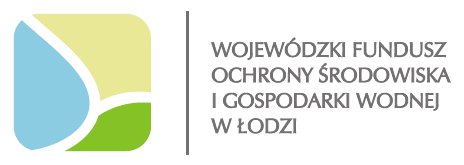 Program Edukacji Ekologicznej pn.: „ Małe Kropelki drążą skałę właściwych postaw” realizowany w Przedszkolu Miejskim nr 8 w Pabianicach w roku szkolnym 2019/2020 dofinansowany ze środków Wojewódzkiego Funduszu Ochrony Środowiska i Gospodarki Wodnej w Łodzi.     Przedszkole Miejskie nr 8 w Pabianicach otrzymało dotację z WFOŚiGW w Łodzi na realizację zadania pn.: „ Małe kropelki drążą skałę właściwych postaw” w wysokości           13  790,00 złotych.Wartość ogólna realizowanego zadania wynosi : 15 383,00  zł W wyniku programu zostaną zakupione :- pomoce dydaktyczne do zajęć;- wycieczki;- teatrzyki- warsztaty edukacyjne, stacjonarne;- nagrody w konkursach. Planowane wycieczki:- wyjazd na warsztaty „Wodne eksperymenty”- dla 25 dzieci;-  wycieczka do Skansenu rzeki Pilicy w Tomaszowie Mazowieckim dla 70 dzieci;-  wycieczka do gospodarstwa agroturystycznego „Michałów dla 70 dzieci”;Planowane warsztaty / zajęcia stacjonarne:- warsztaty edukacyjne „Niebieska Planeta ”- 50 dzieci;- warsztaty edukacyjne „ Daleko od wody” – 50 dzieci;-  warsztaty edukacyjne „ Tajemnice H2O” – 70 dzieci;-  warsztaty edukacyjne „ Woda czyli Podwodny świat” – 70 dzieci;-  warsztaty edukacyjne „ Akademia Bursztynu” – 70 dzieci;Planowane przedstawienia teatralne:            - grupa teatralna WIDZI MI SIĘ, bajka pt. „Piotruś Pan” – dla 70 dzieci;            - grupa teatralna PACUŚ, bajka pt. „Przygody Psa Kleksa”; - dla 70 dzieciPlanowane konkursy:-  konkurs plastyczny „Podróż Batyskafem”;-  konkurs wokalny „Ahoj, przygodo!”Inne działania zaplanowane w projekcje, np.:- zajęcia edukacyjne z dziećmi;- akcje : „Sprzątanie świata”;- warsztaty z rodzicami „Woda źródłem życia”;- zbiórki: makulatury i  nakrętek od butelek pet;- obchody „Światowego Dnia Wody” – 22.03.2020;- zabawy badawcze z dziećmi.www.zainwestujwekologie.pl